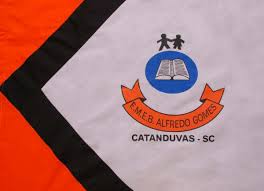 ESCOLA MUNICIPAL DE EDUCAÇÃO BÁSICA ALFREDO GOMES.DIRETORA: IVÂNIA NORA.ASSESSORA PEDAGÓGICA: SIMONE ANDRÉA CARL.ASSESSORA TÉCNICA ADM.: TANIA N. DE ÁVILA.PROFESSORA: Fernanda Branco de CamargoDISCIPLINA: Educação FísicaCATANDUVAS – SCANO 2020 - TURMA 1º ano/ matutino  Atividade Salto sobre obstáculo (05/10 a 09/10) Atividade Salto sobre obstáculo (05/10 a 09/10)   Utilizando quadrados de papelão, os pais irão lançá-los pelo chão a uma distância de mais ou menos 3 metros das crianças, que deverão perceber o tempo e o espaço que será suficiente para saltar sobre cada um dos pedaços.OBS: Será importante que os pais assistam o vídeo explicativo que será postado, pela professora, no grupo de watsapp da turma.   Utilizando quadrados de papelão, os pais irão lançá-los pelo chão a uma distância de mais ou menos 3 metros das crianças, que deverão perceber o tempo e o espaço que será suficiente para saltar sobre cada um dos pedaços.OBS: Será importante que os pais assistam o vídeo explicativo que será postado, pela professora, no grupo de watsapp da turma.